     West Suburban Chicago Chapter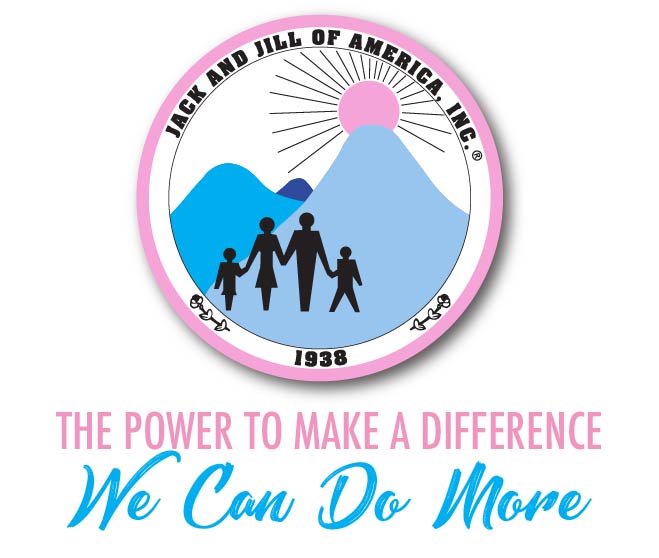            “Excellence and Impactful”           Five Star Chapter of ExcellenceHappy Heart Health Month,.February is the month that we are asked to wear Red for our JJ GO Red Campaign.  Hoping to see the room filled with beautiful mother’s dress in Red.30 days to go! The ticket sales for OUR 3rd Annual Jazzy Night with Jack and Jill   are underway.   Sell, sell, sell your tickets, we want to reach 300 in attendance this year. Final payment for mothers to purchase  tickets is February 15 however we are allowing a 3-day grace period so you can pay at the chapter meeting on February 18.  After this date you need to add the $20 late fee and are no longer in good standing.  This is the biggest undertaking our chapter does for the community, lets continue to support enthusiastically.Purchase tickets at www.jackandjillwscc.com  Share the link on social media and with friends.Silent Auction Items and Sponsorships are still needed.  Click here to let the Fundraiser Committee know what you will bring to the meeting to complete our baskets.  The Silent Auction provides more than $8000 of our fundraiser. We still need wine and spirits too!VACATION TRIPS-  This year we will have Vacation Auctions Items to Napa Valley, Tuscany and Paris in addition to our normal Caribbean options.  Help spread the word so your guest will come ready to bid.The Nominating Committee will present the slate of officers for the 2020-2021 Program Year and will be available to answer any questions. Nominations from the floor will be held at our February Meeting as well.Have you completed the Financial Survey?  We need 100% participation. Click Here to complete and send your score to VP Danley. Please complete no later than February 25.Chicago Area Jack and Jill goes to the Bulls Game on March 6 vs the Pacers.  Purchase tickets and join other the other 8 chapters at a discounted price.  Share and bring family and friends too. Suggest you purchase seats in section 119 and 120 or 333 or 302.Regional Update:TLC Registration opens on February 19 for Seniors Only, and on March 4 for everyone else.  Submit your payments to FS Fleming by February 21 so we can send in our payment on March 5.  We want our Senior Parents to sit up front.  Senior Moms have your pictures ready to upload when you register. TLC is June 25-28 at Washington University St. Louis.We need 5 DADS as CHAPERONES THIS YEAR!Regional Teen Leaders conference calls with Teen Chapter Leaders is underway. Chaperone Training is February 26National Update:Quilt submitted- Thank you 2nd VP Jones Talkin’ Tuesdays- Mark your calendar and try to attend as many as possible.National Convention (Austin Texas) Registration opens early March. Cost: $695 Fathers: $495 Teens/Children $595 Date is July 21 thru the 26.Black Family Day- Oklahoma Trailblazer Tour May 1- May 3 Registration opens February 21. Cost:$300Yours in J&J Service,President LoriLori W. TaylorWSCC President 2018-2020President’s ReportFebruary 18, 2020DuPage AME Church